March 10, 2021
“Via e-mail only due to 
Emergency Order at M-2020-3019262”
									In Re:	P-2021-3024328(SEE ATTACHED LIST)Petition of PECO Energy Company
For a Finding of Necessity Pursuant to 53 P.S. § 10619 that the Situation of Two Buildings Associated with a Gas Reliability Station in Marple Township, Delaware County Is Reasonably Necessary for the Convenience and Welfare of the Public

Telephonic Prehearing Conference Notice	This is to inform you that a Telephonic Prehearing Conference on the above-captioned case will be held as follows:Type:		Call-in Telephonic Prehearing ConferenceDate:		Wednesday, April 21, 2021Time:		10:00 a.m.

Presiding Officer:  Administrative Law Judge Emily DeVoe

	At the above date and time, you must call into the Prehearing Conference.  
You will not be called by the Presiding Officer.	Protests and answers to the above-captioned petition must be filed with the Commission’s Secretary’s Bureau by April 12, 2021.  Protests and answers should be 
e–filed.  Instructions on how to e-file can be found at: 
 https://www.puc.pa.gov/filing-resources/efiling/..To participate in the Prehearing Conference, You must dial the toll-free number listed below.You must enter a PIN number when instructed to do so, also listed below.You must speak your name when prompted.The telephone system will connect you to the prehearing conference.Toll-free Bridge Number:	877.653.9972PIN Number:			29149724	If you require an interpreter to participate in the Prehearing Conference, we will make every reasonable effort to have an interpreter present.  Please email the 
Presiding Officer Emily DeVoe at edevoe@pa.gov least ten (10) business days prior to your conference to submit your request.•	Scheduling Office:  717.787.1399•	AT&T Relay Service number for persons who are deaf or hearing-impaired:  1.800.654.5988The Public Utility Commission offers a free e-Filing Subscription Service, which allows users to automatically receive an email notification whenever a document is added, removed, or changed on the PUC website regarding a specific case.  Instructions for subscribing to this service are on the PUC’s website at http://www.puc.pa.gov/Documentation/eFiling_Subscriptions.pdf. P-2021-3024328 – PETITION OF PECO ENERGY COMPANY FOR A FINDING OF NECESSITY PURSUANT TO 53 P.S. § 10619 THAT THE SITUATION OF TWO BUILDINGS ASSOCIATED WITH A GAS RELIABILITY STATION IN MARPLE TOWNSHIP, DELAWARE COUNTY IS REASONABLY NECESSARY FOR THE CONVENIENCE AND WELFARE OF THE PUBLIC.CHRISTOPHER A LEWIS ESQUIRE
BLANK ROME LLP
ONE LOGAN SQUARE
130 NORTH 18TH STREET
PHILADELPHIA PA  19103
215.569.5793
lewis@blankrome.comAccepts eService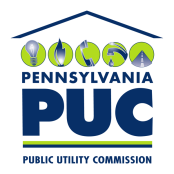  PUBLIC UTILITY COMMISSIONOffice of Administrative Law Judge400 NORTH STREET, HARRISBURG, PA 17120IN REPLY PLEASE REFER TO OUR FILE